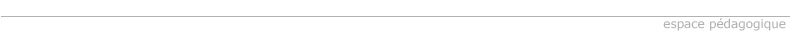 Le courrier lettres-histoire n°7 - décembre 2011 / février 2012Cher(e)s collègues,Des nouvelles tout d'abord de nos sites disciplinaires ...
Le site « lettres » s'est doté d'un cartable LP dont l'intérêt est de centraliser toutes les informations nécessaires pour l'enseignement du français dans la voie professionnelle. Ce cartable est accessible dès la page d'accueil.Vous pouvez également pour faciliter votre navigation et vos recherches, utiliser le  nouveau moteur de recherches pour trier les ressources par mots clés.
Le site « histoire-géographie, éducation civique » référence également sur sa page d'accueil les mises en lignes par niveau de classe.
Concernant nos enseignements disciplinaires,  à quelques mois de l'examen, nous souhaitons attirer votre attention sur quelques points de vigilance en lien avec les épreuves de terminale bac pro :
-    En français, il convient de bien respecter les définitions de chacune des  questions de l'épreuve en particulier pour la présentation du corpus. Il est impératif de préparer les élèves à une réponse qui ne devrait pas dépasser les consignes des annales 0 à savoir 3 à 6 lignes. C'est ainsi que la présentation du corpus n'est pas une présentation de chacun des textes du corpus.
Pour la compétence d'écriture, on attend du candidat qu'il utilise dans son argumentation, les textes du corpus et une lecture personnelle au moins, c'est le niveau attendu en classe de terminale.

-    En histoire-géographie, éducation civique nous vous invitons à lire ou relire le compte rendu des journées de formation sur les programmes de terminale. Depuis la rentrée, vous pouvez lire en ligne la plaquette préfacée par Monsieur le Recteur qui définit la nouvelle organisation de l'épreuve Histoire Des Arts (HDA) au DNB toutes séries confondues et les modalités de préparation à cette épreuve.
Nous vous rappelons l'importance de bien lire tous les documents ressources (français et histoire-géographie-éducation civique) qui peuvent vous aider dans la conception de vos séquences tout comme vous pouvez largement vous inspirer des sujets annales 0 ou, pour le BEP, des sujets  sortis lors des différentes sessions de 2011. (français et histoire-géographie-éducation civique)Nous vous souhaitons bon courage pour cette 3ème année de mise en œuvre des nouveaux programmes mais surtout pour la préparation de la 1ère session  des épreuves de français et d'histoire-géographie, éducation civique du bac pro 3ans.Le corps d'inspection Lettres-Histoire-Education civique Marie Danielle MINIER et Bruno JANNIN - IENContacts : - Corps d'inspection : Marie-Dani.Minier@ac-nantes.fr et bruno.jannin@ac-nantes.fr- pour les lettres : cpasquier-chevrier@ac-nantes.fr et  caroline.groazil@ac-nantes.fr- pour l'histoire-géographie-éducation civique : patrick.berges@ac-nantes.fr et thomas.doublier@ac-nantes.frLes nouveautés en histoire- géographieLes nouveautés en lettres